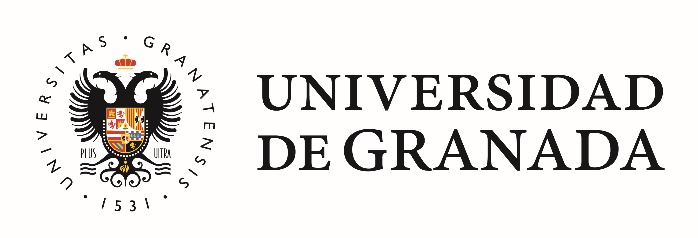 CENTRO DE INVESTIGACIÓN BIOMÉDICASOLICITUD PARA INCIDENCIAS Y AVERÍAS(Entregar en la portería para su realización)Fecha de la Petición:	Datos del solicitanteNombre:		Apellidos:		Teléfono de Contacto:	Identificación del lugarNúmero de puerta o del laboratorio para realizar el trabajo:Actuación solicitada